Instructions for all tables: FPAR Instructions (Nov 2021)Please email FamilyPlanning@ky.gov for any questionsAgency Profile Cover SheetTable 1Unduplicated Number of Family Planning Users by Age Group and SexTable 2            Unduplicated Number of Female Family Planning Users by Race and EthnicityThe number should match Checkpoint AA on Table 1.Table 3Unduplicated Number of Male Family Planning Users by Race and EthnicityThe number should match Checkpoint BB on Table 1.Table 4Unduplicated Number of Family Planning Users by Income LevelThe number should match Checkpoint CC on Table 1.Table 5Unduplicated Number of Family Planning Users by Principal Health Insurance Coverage StatusThe number should match Checkpoint CC on Table 1.Table 6Unduplicated Number of Family Planning Users with Limited English Proficiency (LEP)The number should match Checkpoint CC on Table 1.Table 7Unduplicated Number of Female Family Planning Users by Primary Method and Age GroupNote:	IUD=Intrauterine Device. IUS=Intrauterine System. FAM=Fertility Awareness Method.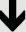 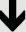 LAM=Lactational Amenorrhea Method.The number should match Checkpoint AA on Table 1.Table 8Unduplicated Number of Male Family Planning Users by Primary Method and Age GroupNote: FAM=Fertility Awareness Method.The number should match Checkpoint BB on Table 1.Table 9Cervical Cancer Screening ActivitiesTable 10 Clinical Breast Exam is obsolete. No data necessary.Table 11Unduplicated Number of Family Planning Users Tested for Chlamydia by Age Group and SexTable 12Number of Tests for Gonorrhea, Syphilis, and HIV and Number of Positive Confidential HIV TestsTable 13Number of Full-Time Equivalent Clinical Services Providers and Family Planning Encounters by Type of ProviderTable 14 Revenue ReportAgency Legal NameNameNameAddress of Agency Administrative OfficesStreetStreetAddress of Agency Administrative OfficesCityCityAddress of Agency Administrative OfficesStateZIP + 4	–Kentucky Title X Project DirectorName: Shelley Wood, MSN, RNName: Shelley Wood, MSN, RNKentucky Title X Project DirectorTitle: Kentucky Family Planning/Title X DirectorTitle: Kentucky Family Planning/Title X DirectorKentucky Title X Project DirectorStreet: 275 East Main StStreet: 275 East Main StKentucky Title X Project DirectorCity: FrankfortCity: FrankfortKentucky Title X Project DirectorState: KYZIP + 4              40601–2321Kentucky Title X Project DirectorPhone 502-564-5105Phone 502-564-5105Kentucky Title X Project DirectorFaxFaxKentucky Title X Project DirectorE-Mail: FamilyPlanning@ky.govE-Mail: FamilyPlanning@ky.govAgency Contact (Person completing FPAR)NameNameAgency Contact (Person completing FPAR)TitleTitleAgency Contact (Person completing FPAR)StreetStreetAgency Contact (Person completing FPAR)CityCityAgency Contact (Person completing FPAR)StateZIP + 4	–Agency Contact (Person completing FPAR)PhonePhoneAgency Contact (Person completing FPAR)FaxFaxAgency Contact (Person completing FPAR)E-MailE-MailHow many clinic sites are you reporting numbers for FPAR on this report?Number of clinic sites ______Number of clinic sites ______Number of Subrecipients (Delegates or Subcontractors) Supported by the Title X GrantONEONEAge Group (Years)Female Users (A)Male Users(B)Total Users (Sum Cols A + B) (C)1	Under 152	15 to 173	18 to 194	20 to 245	25 to 296	30 to 347	35 to 398	40 to 449	Over 4410	          Total Users                  (sum rows 1 to 9)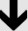 Checkpoint Reference AACheckpoint  Reference BBCheckpoint Reference CC	          NOTE:All Checkpoint AAs should match. The cells to match Checkpoint AA are highlighted in yellow.  All Checkpoint BBs should match.The cells to match Checkpoint BB are highlighted in blue/teal. All Checkpoint CCs should match.The cells to match Checkpoint CC are highlighted in bright green.RaceHispanicor Latino(A)Not Hispanic or Latino(B)Unknown/ Not Reported (C)Total Female Users(Sum A, B, C, D)1 American Indian or Alaska Native2 Asian3 Black or African American4  Native Hawaiian or  Other Pacific Islander5 White6 More than one race7 Unknown/not reported8	Total Female Users (sum rows 1 to 7)Checkpoint Reference AARaceHispanicor Latino(A)Not Hispanicor Latino(B)Unknown/ Not Reported(C)Total Male Users(Sum A,B,C,D)1	American Indian or Alaska Native2	Asian3	   Black or African American4	Native Hawaiian or Other Pacific Islander5	White6	More than one race7	Unknown/not reported8	         Total Male Users                  (sum rows 1 to 7)Checkpoint Reference BBIncome Level as a Percentage of the HHS Poverty GuidelinesNumber of Users(A)1	100% and below2	101% to 150%3	151% to 200%4	201% to 250%5	Over 250%6	Unknown/not reported7	Total Users (sum rows 1 to 6)Checkpoint Reference CCPrincipal Health Insurance Covering Primary Medical CareNumber of Users (A)1	Public health insurance covering primary medical care2	Private health insurance covering primary medical care3	Uninsured (no public or private health insurance)4	Unknown/not reported5	Total Users (sum rows 1 to 4)Checkpoint Reference CCNumber of Users(A)1	LEP users2	Not LEP users3	Unknown/not reported4	Total Users (sum rows 1 to 3)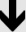 Checkpoint Reference CCPrimary MethodUnder 15 (A)15 to 17 (B)18 to 19 (C)20 to 24 (D)25 to 29 (E)30 to 34 (F)35 to 39 (G)40 to 44 (H)Over 44 (I)Total Female Users(Sum Cols A to I)(J)1 Female sterilization2 IUD or IUS3 Hormonal implant4 1-Month hormonal injection5 3-Month hormonal injection6 Oral contraceptive7 Contraceptive patch8 Vaginal ring9 Cervical cap or diaphragm10 Contraceptive sponge11 Female condom12 Any spermicide or non- spermicidal gel (used alone)13 FAM or LAM14 Abstinence15 Withdrawal or other methodRely on Male Method16 Vasectomy17 Male condomNo Method18 Pregnant/seeking pregnancy19 Other reasonUnknown/Not Reported20 Unknown/not reported21	TOTAL FEMALE USERS (SUM ROWS 1 TO 20)Primary MethodUnder 15 (A)15 to 17 (B)18 to 19 (C)20 to 24 (D)25 to 29 (E)30 to 34 (F)35 to 39 (G)40 to 44 (H)Over 44 (I)Total Male Users (Sum Cols A to I)(j)1 Vasectomy2 Male condom3 FAM4 Abstinence5 Withdrawal or other methodRely on Female Method6 Rely on female method(s)No Method7 Partner pregnant/seeking pregnancy8 Other reasonUnknown/Not Reported9 Unknown/not reported10	TOTAL MALE USERS      (SUM ROWS 1 TO 9)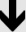 Screening ActivityScreening ActivityNumber of Female Users or Number of Tests (A)1Unduplicated number of female users who obtained a Pap test2Number of Pap tests performed3Number of Pap tests with an ASC or higher result4Number of Pap tests with an HSIL or higher resultAge Group (Years)Female Users (A)Male Users (B)1 Under 152 15 to 173 18 to 194 20 to 245 25 and over6	TOTAL USERS(SUM ROWS 1 TO 5)Test TypeTest TypeFemale Tests (A)Male Tests (B)Total Tests (Sum of A and B) (C)1Gonorrhea2Syphilis3HIV – All confidential tests4HIV – Positive confidential testsNot applicableNot applicable5HIV – Anonymous testsNot applicableNot applicableProvider TypeNumber of               FTEs(A)Number of Family Planning Encounters(B)How many of the reported encounters were telehealth encounters1 Clinical Services ProvidersNot applicable1a PhysiciansNot applicable1b Physician assistants/nurse practitioners/ certified nurse midwivesNot applicable1c Registered nurses with an expanded scope of practice who are trained and permitted by state-specific regulations to perform all aspects of the user physical assessmentNot applicable2 Other Services ProvidersNot applicable3                                      Total Family Planning Encounters(sum rows 1 + 2)3                                      Total Family Planning Encounters(sum rows 1 + 2)Revenue SourceRevenue SourceAmountAmountTitle XTitle XTitle XTitle X1Title X grant (Section 1001: family planning services)Payment for ServicesPayment for ServicesPayment for ServicesPayment for Services2Total client collections/self-pay3Third-party payersAmount Prepaid (A)Amount Not Pre-paid(B)3aMedicaid (Title XIX)3bMedicare (Title XVIII)3cChildren’s Health Insurance Program (CHIP)3dOther public health insurance3ePrivate health insurance4Total – Third-Party Payers (sum rows 3a to 3e)5Total – Payment for Services (sum row 2 + cell 4a + cell 4b)Other RevenueOther RevenueOther RevenueOther Revenue6Title V (MCH Block Grant)7Title XX (Social Services Block Grant)8Temporary Assistance for Needy Families (TANF)9Local government revenue10State government revenue11Bureau of Primary Health Care (BPHC)12Other  (Specify: Donations __________________________ )13Other (Specify: ___________________________________ )14Other (Specify: ___________________________________ )15Other (Specify: ___________________________________ )16Other (Specify: ___________________________________ )17Total Other Revenue  (sum rows 6 to 16)18Total Revenue  (sum rows 1 + 5 + 17)